Helpers form has been e-mailed separately, please complete and return ASAP.Each Riding Club making a qualifier entry is required to provide a helper per team and / or individual(s) entered for the duration of the day. This means being present from the start to the finish of the event. This could be split between 2 helpers or team members, we are flexible and will do are upmost to accommodate reasonable requirementsThe duties and times for helpers will be emailed to team managers on the same day as competition times are made available.It is the responsibility of team managers to ensure their club duties are covered.PASSPORTS/FLU VACINNATION CERTIFICATES.A legible copy of each horse’s passport (including, name, passport number, microchip number, description, markings and full vaccination record from the initial 3 Primary vaccinations) must have been e-mailed to Susie Pool (susie_pool@btinternet.com) for checking and recording on the Area 17 Flu Vaccination Data base by Thursday 7th July 2022 OR EARLIER please.Checking will ensure that each entered horse’s vaccinations comply with the BRC 2022 Handbook. Please ensure your horse must NOT have been vaccinated in any of the 6 preceding days of the competition and/or entry to competition stables. See BRC handbook 2022 page 22-23THESE ARE VERY IMPORTANT CHANGES PLEASE READ !  (sheet no 4)Show Jumping UPDATE BRC CLARIFCATION on :-“HORSES BEING USE TWICE” in Show jumping only. (Not Style Jumping)Refer to CR Appendix 3 of the BRC 2022 Handbook (page 94) under Show Jumping.A horse may compete at consecutive heights in Show jumping, (For Example NOT 80 & then 100)Restrictions on 70cm, removed so competitors may now compete in :-70 and 8080 and 9090 and 100                                 (Example NOT allowed 80 then 100)100 and 110A horse may only compete at CONSECUTIVE heights in show jumping. Either in teams or as an individualHorses may only compete TWICE in show jumping classes (excluding Style Jumping)Horses may compete in teams OR as an individual in each height. Previously were only permitted to compete once as part of a team or once individually in show jumpingExamples:-Horses can only compete ONCE at a height with the exception shown below:-   A horse may be shared by two seniors or two juniors but one must compete as an individual and may not jump the same height in the same competition. Where a senior and junior are sharing a horse for SJ, they may compete at the same height (provided the classes are split senior/junior) or at consecutive heights as part of a team for both the senior and junior class but then may not compete as an individual. For example: horse could compete in senior 90 SJ and junior 90 SJ but could not compete with a senior competitor and a junior competitor in the mixed 100 SJ.Your 100 team could also jump as a 110 team or a 90 team. Or some 90 and 110 horses combined to make a 100Please read ALL details in Section 2, CR Appendix 3 of 2022 Handbook page 94HORSE WELFARE IS THE NUMBER ONE PRIORITY, PLEASE REMEMBER THE NUMBERS OF ROUNDS YOUR HORSE WILL HAVE TO DO !RULESThe Competition will be run in accordance with Riding Club Rulesfor Competitions, see 2022 handbook.Entry is open to all affiliated Riding Clubs in Area 17. Competitors only are permitted to ride the horse on the show ground wearing numbersBritish Riding Clubs, Moreton Equestrian and persons acting on their behalf, do not accept any liability for any loss, accident or damage to any person, animal, vehicle or goods occurring in connection with this event.  It is a condition of entry that each competitor indemnifies the organiser against any claim.“PROTECTIVE HEADWEAR” must be worn at all times by anyone, riding anywhere at a BRC event. Harnesses must be correctly adjusted and fastened, “ Protective Headwear” constitutes a hat which meets one of the following standards.Failure to do so will incur elimination.BRITISH PAS 015:1998 or 2011 provided they are BSI Kite marked VG1 01.040:2014-12 provided they are BSI Kite marked EUROPEAN VG1 01.040:2014-12 provided they are BSI Kite marked AMERICAN ASTM F1163:2004a or 04a onwards provided they are SEI marked SNELL E2001 AUSTRALIAN & NEW ZEALAND  AS/NZS 3838:2006 onwards provided they are SAI global marked. HATS will be checked and tagged at this competition, Please allow extra time for this process.The Championship to be held at Lincolnshire Show Ground.LN1 2SX. Gate 4.on 3rd to 4th  September 2022Competitors must report to the ring steward and be ready to ride up to 10 minutes before the allotted time and have been tack checked.VACCINATION CERTIFICATES;- The Passport/vaccination Certificate must, under penalty of elimination, accompany the horse to all official competitions; the competitor is responsible for producing it on demand. SEE FINAL SHEETHEALTH AND SAFETY - The organisers and land owners have taken all reasonable precautions to ensure the health and safety of everyone present. for these measures to be effective, everyone must obey the instructions of the Organisers, officials and stewards, and take reasonable precautions to avoid and prevent accidents occurring.Horses or ponies must not be tied up outside boxes or trailers and left unattended, Dogs must be kept on leads at all times.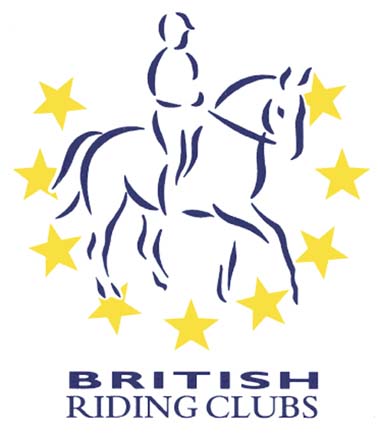 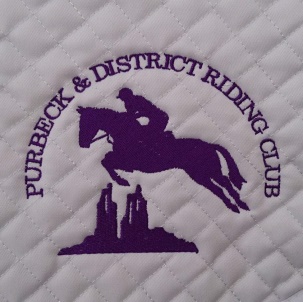 PURBECK & DISTRICT    Riding ClubArea 17 Summer Style & Show Jumping Qualifier for the 2022 Championships sponsored by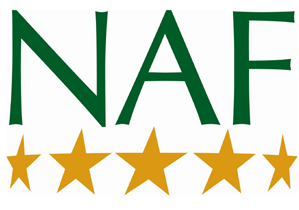 Sunday 10th July 2022                              To be held atMORETON EQUESTRIAN CENTREMoreton, Dorchester, Dorset, DT2 8RFSTYLE JUMPINGPlease ensure you are familiar with the rules of this class, pages 61 to 63 of the 2022 BRC handbook section SJ2: Style Jumping, which can be found online.Class 1:-    Junior Teams & Individual Style JumpingClass 2 :-   Senior Teams & Individual Style Jumping2 Team members compete at 75cm & 2 Team members compete at  85cmIndividuals to enter which ever height they are eligible for.SHOW JUMPING (option 3 format, BRC h/book page 50)Class 3 :-  NAF Superflex 70cm for JUNIOR Teams &  IndividualsFirst Round 70cm.Second Round 75cm, timed jump-off up to 80cmClass 4 :- NAF Superflex 70cm for Senior Teams & IndividualsFirst round 70 cm Second round 75cm, timed jump-off up to 80cmsClass 5 :-  NAF Superflex 80cm for JUNIOR Teams &  Individuals      First round 80cm, Second Round 85cm,timed jump-off up to 90cmClass 6 :- NAF Superflex 80cm for Senior Teams & Individuals.First Round 80cm, Second Round 85cm, timed jump-off up to 90cm Class 7 :- NAF Superflex  80 OPEN MIXED.  Individuals only.First round 80cm, second Round 85cm, timed jump-off up to 90 cmClass 8 :- NAF Superflex 90cm for JUNIOR Teams &  IndividualsFirst Round  90cm, Second Round 95cm, timed jump-off up to 100cmClass 9 :- NAF Superflex 90cm for SENIOR Teams &  IndividualsFirst Round  90cm, Second Round 95cm, timed jump-off up to100cmClass 10 :-  NAF Superflex 100cm MIXED class for Junior & Senior Teams& Individuals (Teams may be any combination of senior and/or junior)First Round  100cm, Second Round 105cm, timed jump-off up tp 110cmClass 11 :- NAF Superflex 110cm MIXED class for Junior & Senior Teams&  Individuals (Teams may be any combination of senior and/or junior)First Round  110cm, Second Round 115cm,timed jump-off up to 120cmEVENT ORGNISER :  Bob Mael  e-mail:-  r.mael@btinternet.comMobile contact on the day: 07595 219406ENTRY REQUIREMENTS : Entries to be made by TEAM MANAGERS only.PRELIM ENTRIES TO :  BRC Office by Friday 17th June 2022                                         online via BHS website Prelim and Detailed entry forms available from BRC or Area 17 websiteDETAILED ENTRIES TO : Bob Mael. Rushcombe Farm, Higher Blandford Road, Corfe Mullen, Wimborne, Dorset, BH21 3JF. Mobile: 07595 219406 Preferred by email:-  r.mael@btinternet.com. By Friday 1st July 2022 or sooner. Passports and Vaccinations MUST either be available on the database or produced as hard copies with detailed entries.ENTRY FEES:- ON or BEFORE Friday 1st July 2021. BACS payments to- PDRC. Sort code 30 96 73 account No: 62499260 . For the reference please add your club name plus Area 17 SJ.  (example:- S&DRC Area 17 SJ). Please email / post your completed entry form and notify the secretary when BACS payment has been made.CLASSES : 1 & 2 ~  Teams £64 ~ Individuals £16CLASSES : 3 - 10 ~ Teams £100 ~ Individuals £25TIMES : will be posted on the Area 17 & Purbeck website by Thursday 7th July.2022SUBSTITUTIONS : In the event of withdrawals, substitutions will be allowed. The deadline for complex substitutions will be Wednesday 6th July by 1800hrs via  email or phone to Bob Mael, as above.A complex substitution is one where teams are re-arranged and horse/riders moved from one team to another.  Simple replacements of horse and rider in a team can be done up until time of declaration.DECLARATIONS : Team Managers p[ease send entry forms ASAPHEALTH AND SAFTY : The organisers of this competition have taken reasonable precautions to ensure the health and safety of everyone present, For these measures to be effective everyone must take all reasonable precautions to avoid and prevent accidents occurring, and must obey the instructions of officials and stewards.